Тема урока: Формулы сокращённого умножения: произведение суммы и разности двух выраженийМесто урока: 1Тип урока: изучение новой темыЦель урока: - учащиеся будут знать формулу сокращённого умножения: произведение суммы и разности двух выражений;- учащиеся будут уметь применять формулу сокращённого умножения: произведение суммы и разности двух выражений;- учащиеся смогут выполнить к концу урока тестовое задание.Цель урока на языке учащихся: ребята, сегодня  к концу урока вы будете знать формулу сокращённого умножения: произведение суммы и разности двух выражений; будете  уметь применять формулу сокращённого умножения: произведение суммы и разности двух выражений;  сможете выполнить к концу урока тестовое задание.Задачи личностного развития учащихся:- создать условия для развития логического мышления, грамотно аргументированной речи;- способствовать развитию у учащихся проводить аналогию, обобщение, выделять главное в познавательном объекте;- содействовать развитию навыков самостоятельной работы посредством выполнения тестовой работы.Средства обучения:  карточки с заданиями,  мультимедийный проектор, мобильные телефоны, оценочные листы, листы с критериями оценивания, цветной мел.Ключевой вопрос:  - чему равно произведение суммы и разности двух выражений?Этапы урока:Организационный этап.Планируемый результат: доведение обучающей цели урока до учащихся.Педагогическая задача: сформулировать обучающую цель урока на языке учащихсяЭтап проверки выполнения домашнего задания.Планируемый результат: устранение пробелов посредством коррекции ошибок Педагогическая задача: организовать взаимопроверку в парахЭтап актуализации знаний.Планируемый результат: диагностика возможностей учащихсяПедагогическая задача: организовать опрос по опорным знаниям, вовлечь учащихся в обсуждение вопросов по темеЭтап изучения нового материалаПланируемый результат: знания учащихся по изучению новой темыПедагогическая задача: организовать вывод формулы сокращённого умножения суммы и разности двух выраженийЭтап  первичного закрепления знаний.Планируемый результат: выполнение задания Learningapps.org через QR-код.Педагогическая задача: организовать решение задания Learningapps.org через QR-код.ФизкультминуткаЭтап  закрепления знаний. Планируемый результат: выполнение задания Learningapps.org на компьютере. Педагогическая задача: организовать выполнение задания Learningapps.org на компьютере.Контрольно-коррекционный этап.Планируемый результат: выявление уровня учебных достижений учащихся по теме, ошибок и их коррекция.Педагогическая задача: организовать работу учащихся, направленную на контроль и коррекцию знанийЭтап информации о домашнем задании.Планируемый результат: устранение пробелов, выявленных тестовой работой.Педагогическая задача: предложить домашнее задание с учётом пробелов, критерии его выполнения. Этап  рефлексии.- как звучала  цель сегодняшнего урока?- было ли направлено решение задач на изучение формул сокращённого умножения суммы и разности двух выражений? - что нужно знать, чтобы правильно умножить сумму и разность двух выражений?- нужно ли дополнительное занятие по данной теме?Приложения «Найди ошибку!»Эталон решений «Найди ошибку!»«Математические хитрости»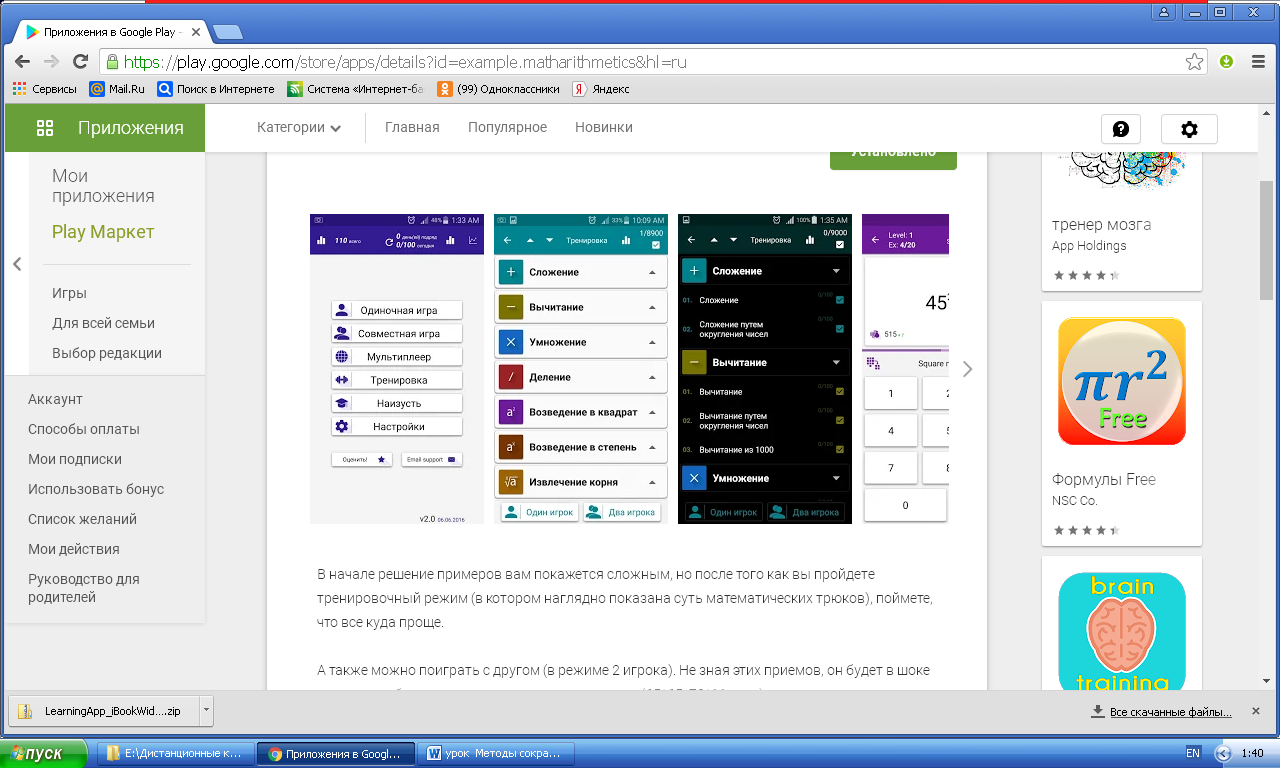 «Найди пару!»  (у доски);   ;   ;  ;   ;   ;   ;   ;   .«Найди пару!»  (задание Learningapps.org)https://learningapps.org/display?v=pcjmapxak19(моё)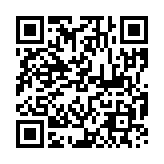 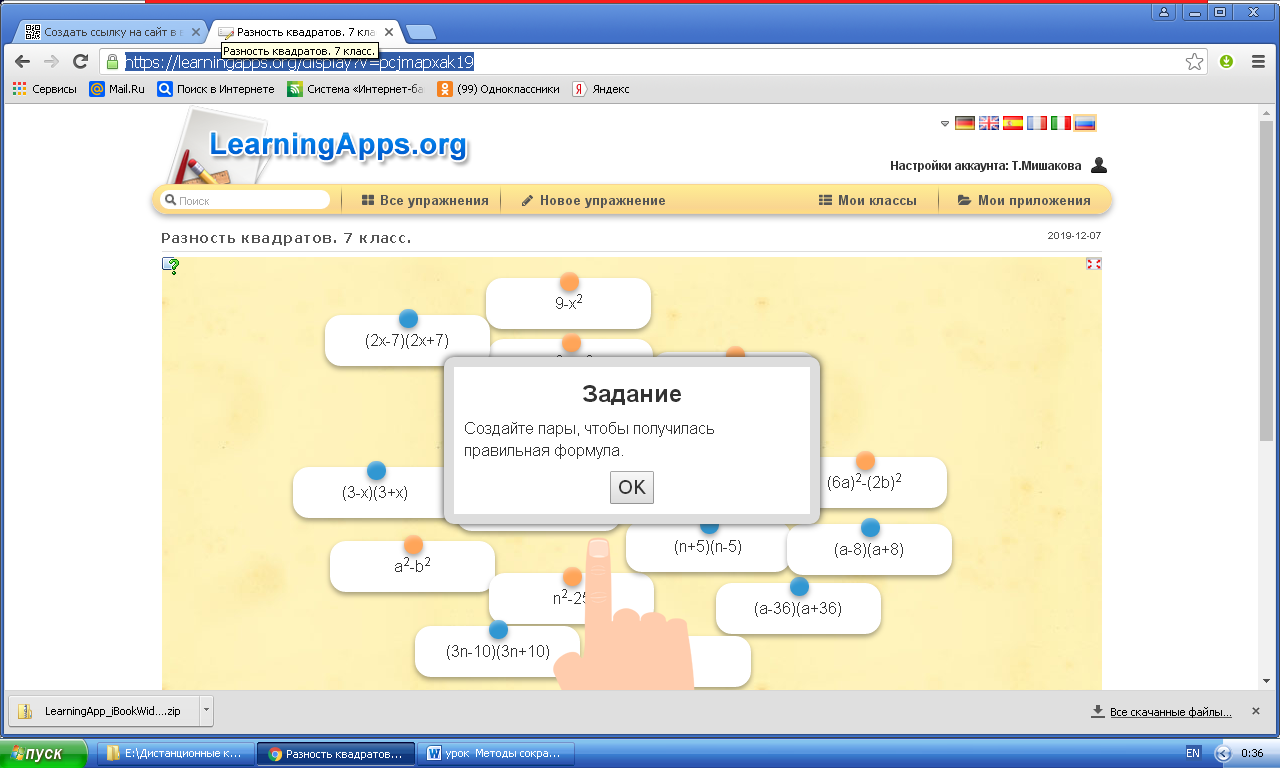 https://learningapps.org/display?v=p3ahvodic17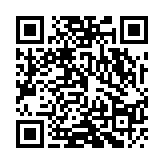 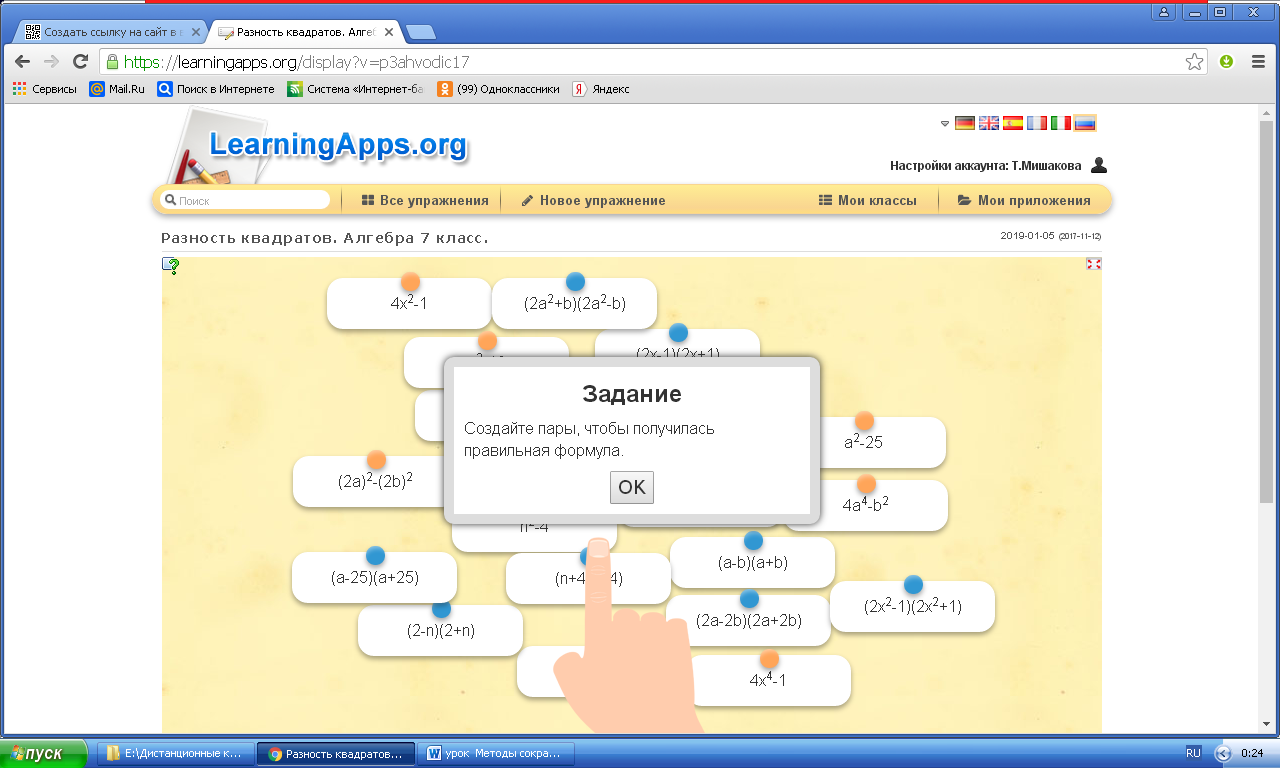 «Заполни пропуски» (задание Learningapps.org  на компьютере)https://learningapps.org/display?v=ph356a3xt19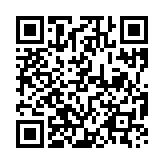 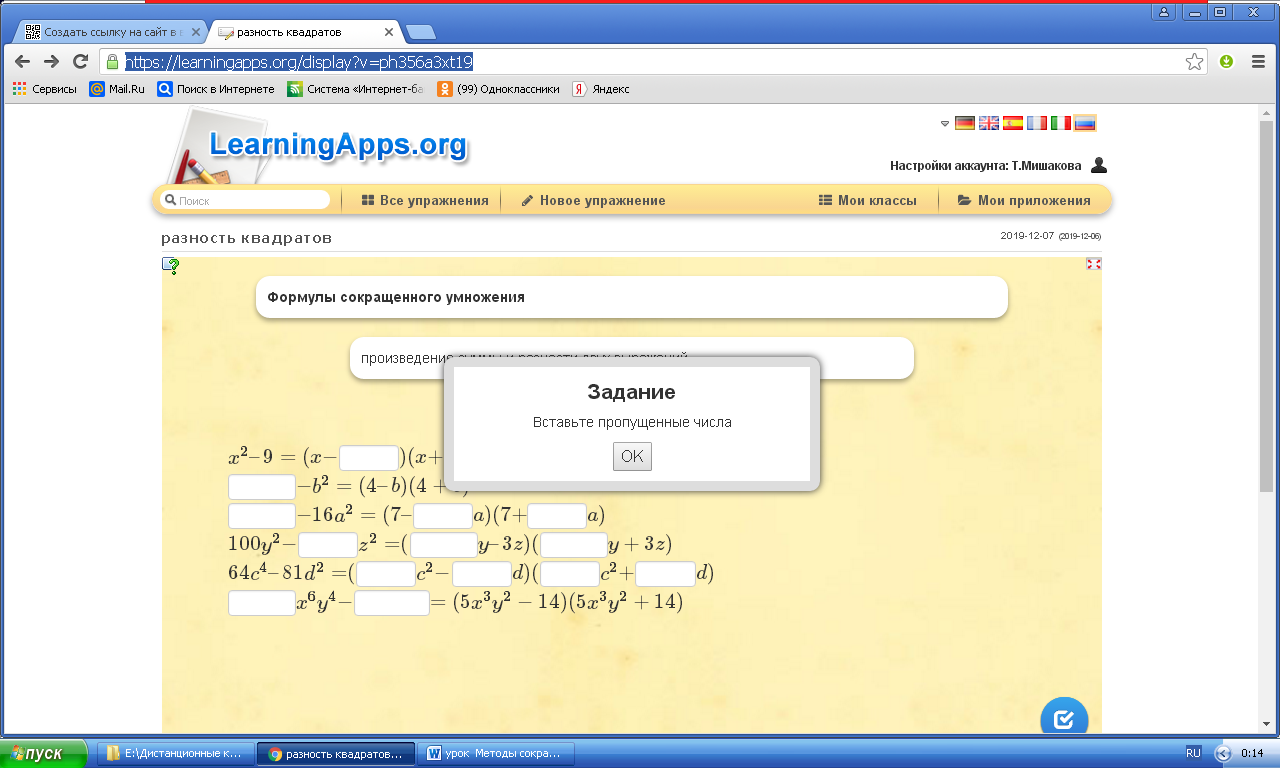 Тестовая работаОтветы на тестовую работуОтветы на тестовую работуЗанесите оценку в оценочный лист:Домашнее задание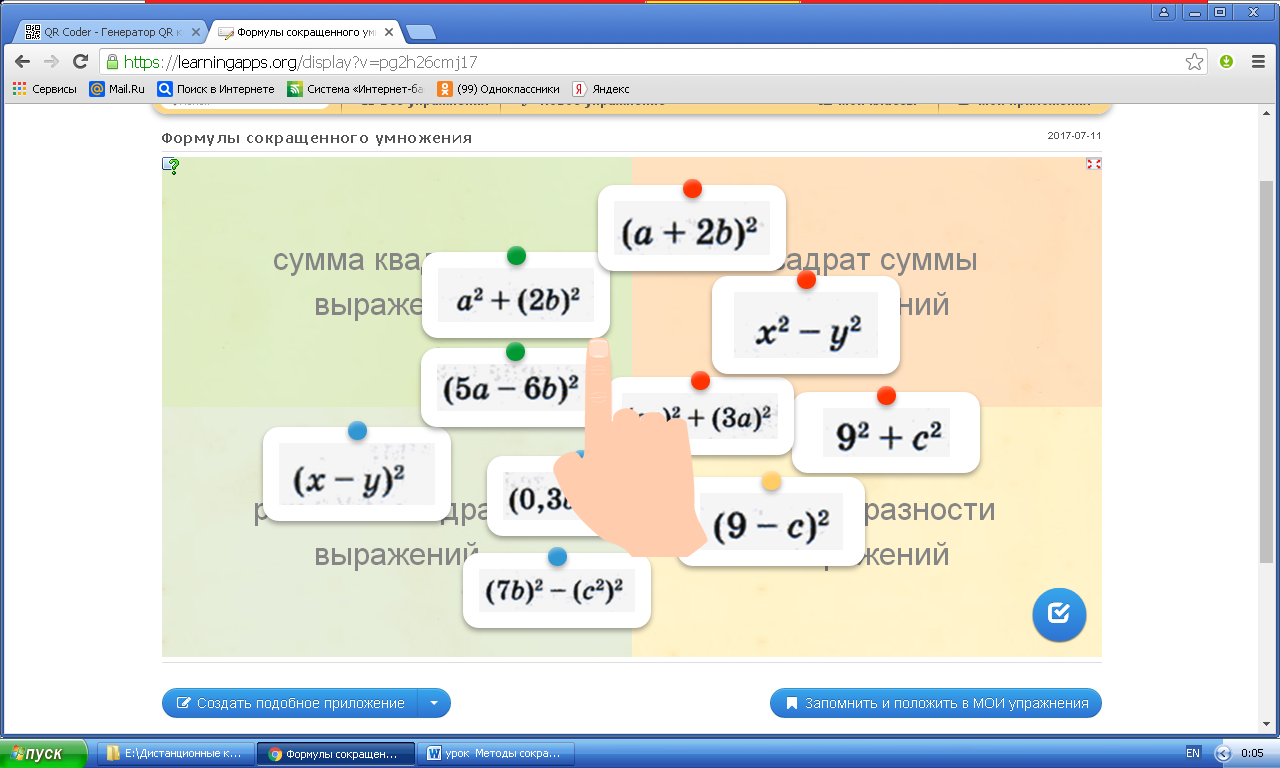 Деятельность учителяДеятельность учащихся- обращаю внимание учащихся на их готовность к уроку;- отмечаю отсутствующих;- формулирую цель урока на языке учащихся- проверяют свою готовность к уроку;- дежурный по классу называет отсутствующих;- осознают смысл обучающей цели урокаДеятельность учителяДеятельность учащихся- организую взаимопроверку;- демонстрирую эталон решений;- провожу коррекцию ошибок- проводят взаимопроверку в парах, сравнивая решения с эталоном;- исправляют ошибки;Деятельность учителяДеятельность учащихся- провожу опрос учащихся по опорным знаниям;- предлагаю выполнить задания, применяя приём «Найди ошибку!»; задания мобильного приложения «Математические хитрости»: возведение в квадрат.- отвечают на опорные вопросы;- делятся на пары, выполняют задания «Найди ошибку!»; задания мобильного приложения «Математические хитрости»: возведение в квадрат.Деятельность учителяДеятельность учащихся- предлагаю учащимся умножить сумму двух выражений на разность таких же двух выражений, применяя правила умножения многочлена на многочлен;- знакомлю с алгоритмом применения формулы сокращённого умножения суммы и разности двух выражений.- умножают сумму двух выражений на разность таких же двух выражений, применяя правила умножения многочлена на многочлен; выводят новую формулу;- выполняют  сокращённое умножение  суммы  разности  двух выражений: , применяя алгоритм.Деятельность учителяДеятельность учащихся- предлагаю выполнить задания у доски “Найди пару”;- предлагаю выполнить задания Learningapps.org через QR-код “Найди пару”.- выполняют задания у доски “Найди пару”;- выполняют задания Learningapps.org через QR-код “Найди пару”.Деятельность учителяДеятельность учащихся- предлагаю выполнить задание Learningapps.org  «Заполни пропуски» на компьютере;- выполняют  задание «Заполни пропуски» Learningapps.org на компьютере;Деятельность учителяДеятельность учащихся- предлагаю выполнение тестовой работы “Формулы сокращённого умножения суммы и разности двух выражений”;- осуществляю взаимопроверку в парах;- предлагаю пройти по QR-коду, где демонстрируется эталон решений;- провожу коррекцию знаний учащихся, применяю обратную связь- выполняют  тестовую  работу “Формулы сокращённого умножения суммы и разности двух выражений”;- проводят взаимопроверку;- сканируют QR-код и сравнивают свои решения с эталоном;- исправляют ошибки;- заполняют оценочный листДеятельность учителяДеятельность учащихся- предлагаю домашнее задание из учебника + QR-задание;- предлагаю критерии его выполнения- записывают домашнее задание, выбирают карточки с критериями его выполнения, с QR-заданиемВ произведении суммы и разности двух выражений   квадрат первого выражения равен:а)     б)     в)   г) В произведении суммы и разности двух выражений   квадрат второго выражения равен:а)     б)     в)   г)     Выполните сокращённое умножение  суммы и разности двух выражений    .а)     б)    в)  г) Выполните сокращённое умножение  суммы и разности двух выражений    .а)     б)    в) г) Выполните сокращённое умножение  суммы и разности двух выражений    .а)     б) в) г) №1№2№3№4№5Проверь себя!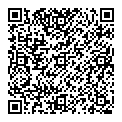 №1№2№3№4№5Проверь себя!вгбваФ.И. учащегосяРешение задач на урокеРабота на компьютереОценка за тестовую работуОценка учителяОбщая оценка,повторить формулы сокращённого умножения№ 2.349 – 2.353на повторение     №2.366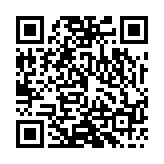 